Otakárek fenyklový Autor: Andrea Tláskalová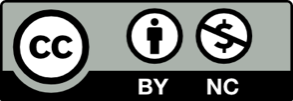 Toto dílo je licencováno pod licencí Creative Commons [CC BY-NC 4.0]. Licenční podmínky navštivte na adrese [https://creativecommons.org/choose/?lang=cs]. Video: Otakárek fenyklovýMotýliZajímavosti o motýlech      Vyhledej správnou odpověď na otázku, nápovědu uslyšíš ve videu.      Písmenko u správné odpovědi zapiš do tabulky a získáš tajenku.Pokud chce být housenka motýla méně vidět:   -     používá výrazné barvy   Ú                                                                                                -     používá barvy okolí         Ř                                                                                                -     je bílá                                 MPrávě vylíhlý motýl:   -    hned odletí                                      Č                                                 -    okamžitě přijímá potravu              Š                                                 -    nejprve desítky minut odpočívá   ADíky štětinkám na tykadlech se motýl řídí:   -   čichem         D                                                                                           -   hmatem       E                                                                                         -   sluchem        IChuť motýl vnímá díky štětinkám na chodidlech:   -  předních           Á                                                                                                     -  prostředních    C                                                                                                     -  zadních             ŇHousenky motýla se během svého života:   -  nesvlékají                  Í                                                                                        -   svlékají jednou        Ý                                                                                        -   svlékají se vícekrát  CHBarevné šupinky na křídlech motýlů jsou v _  _  _  _  _.Prohlédni si vývojový cyklus otakárka fenyklového a pojmenuj ho: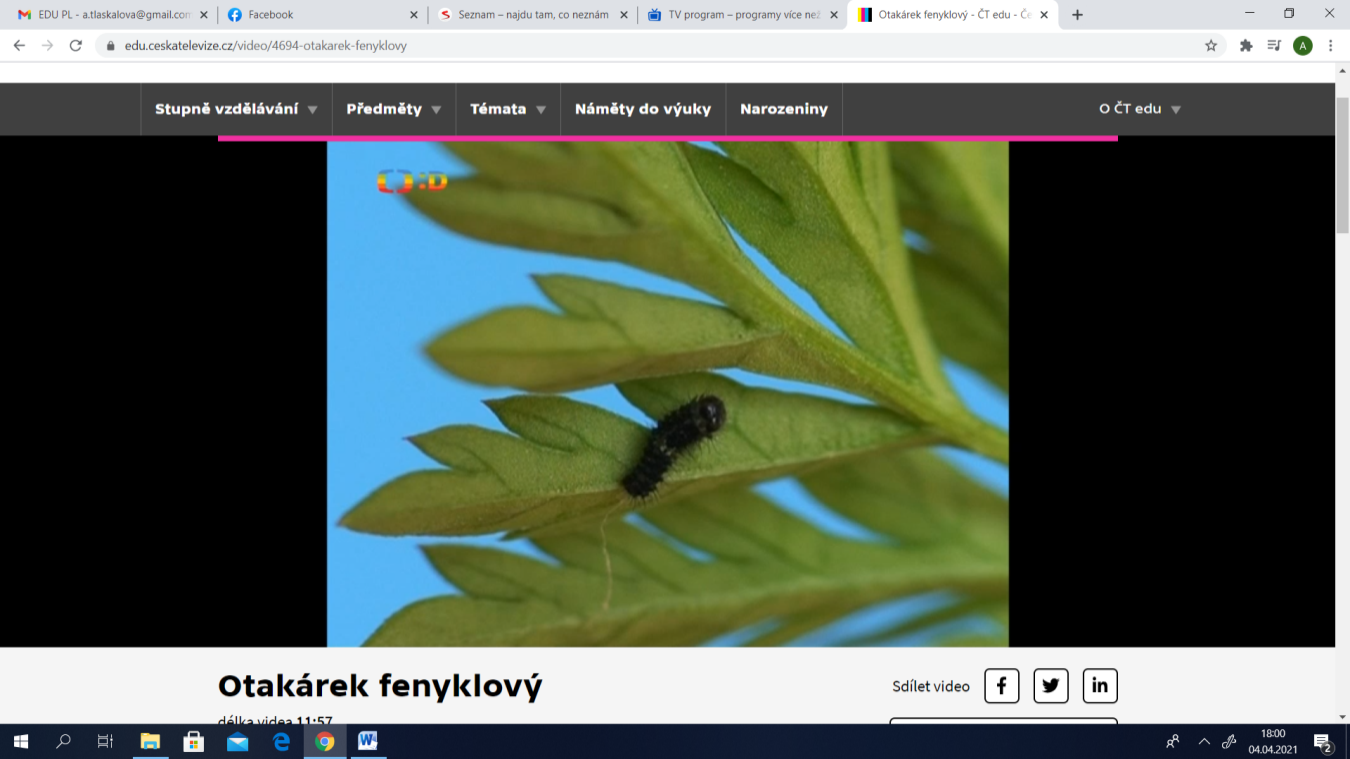 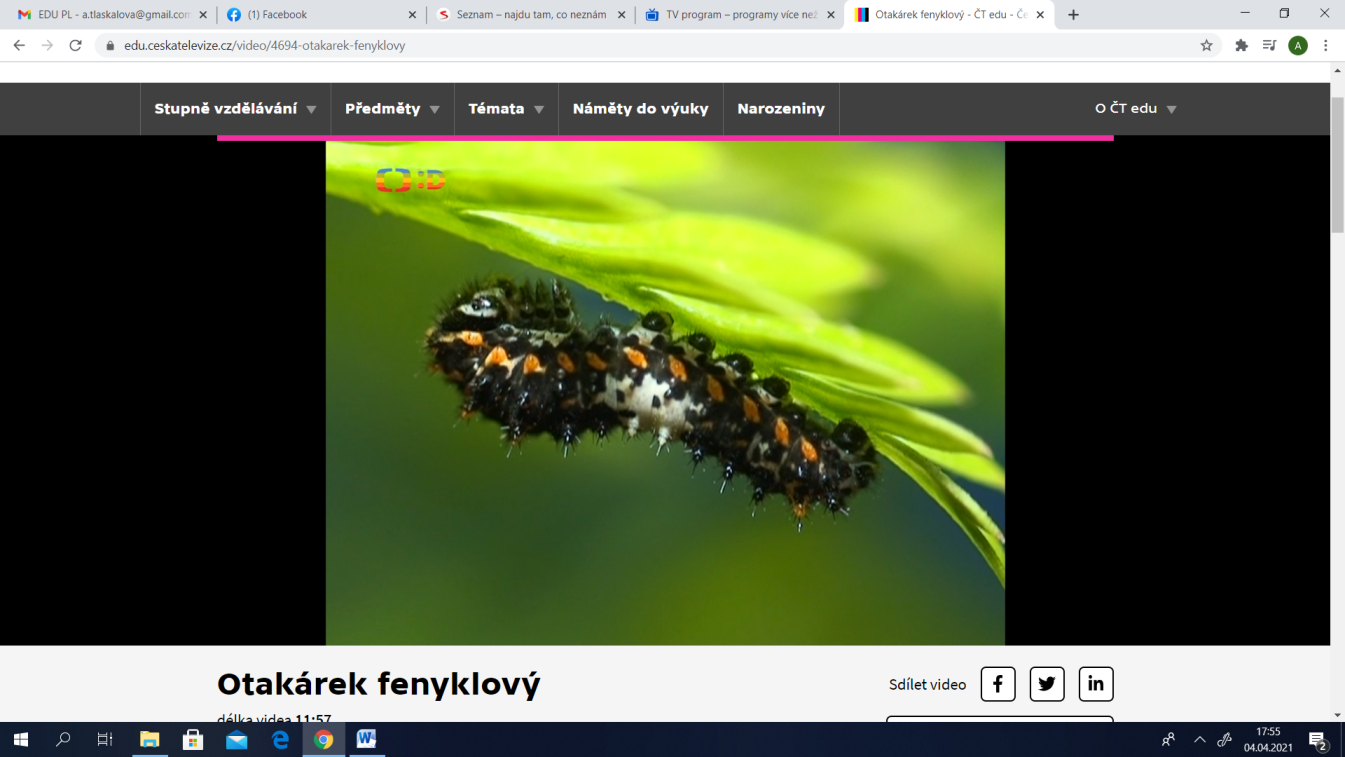 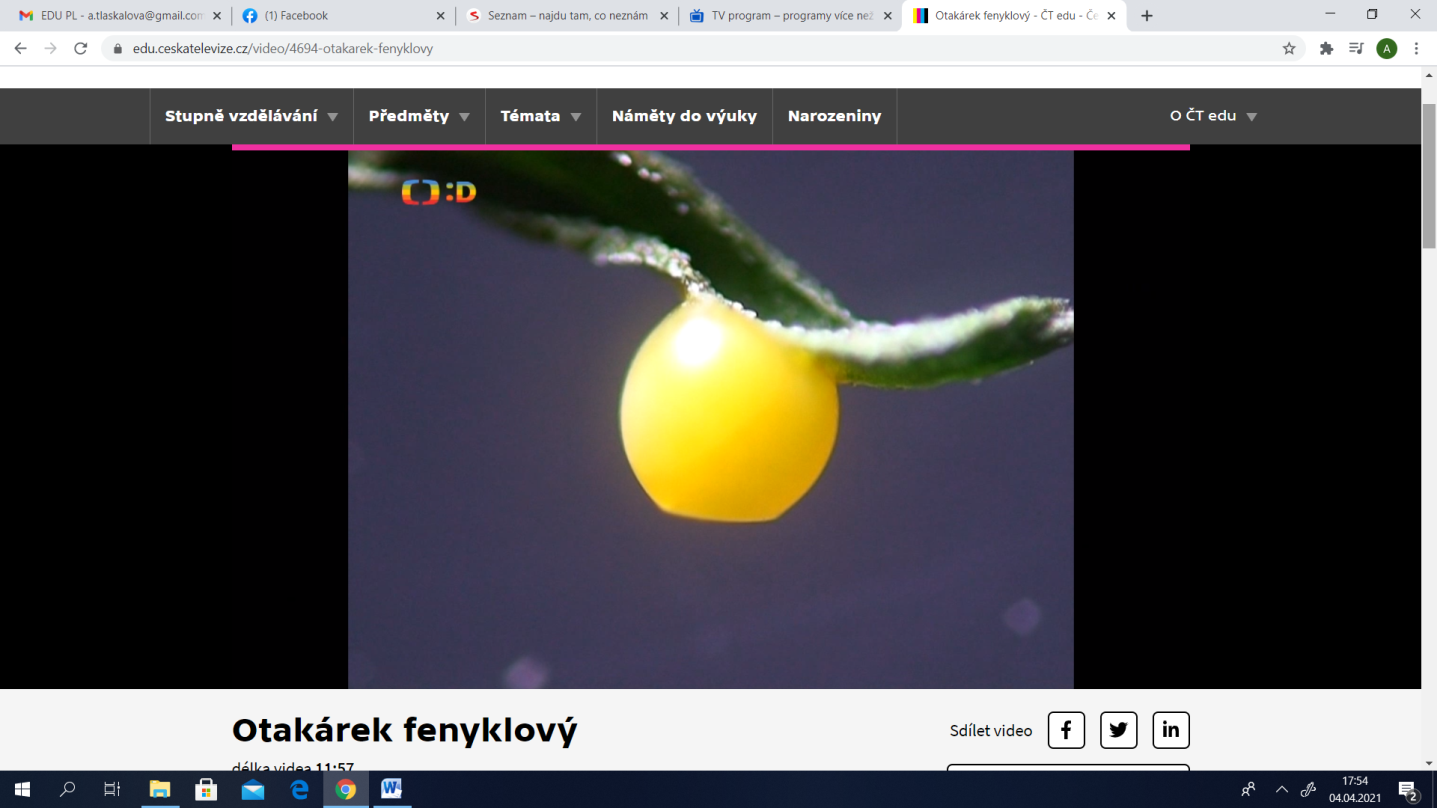 __________________               __________________          _____________________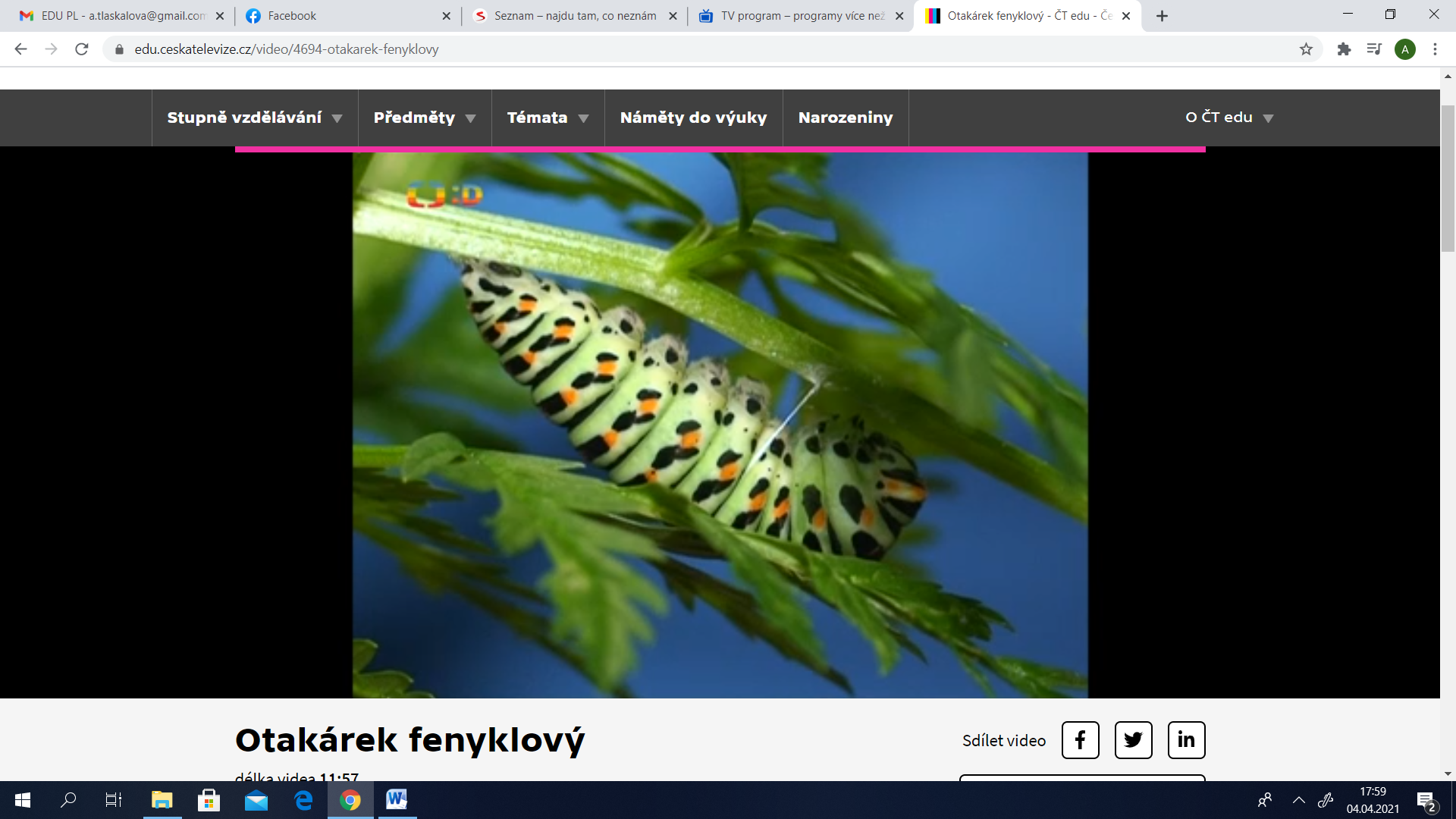 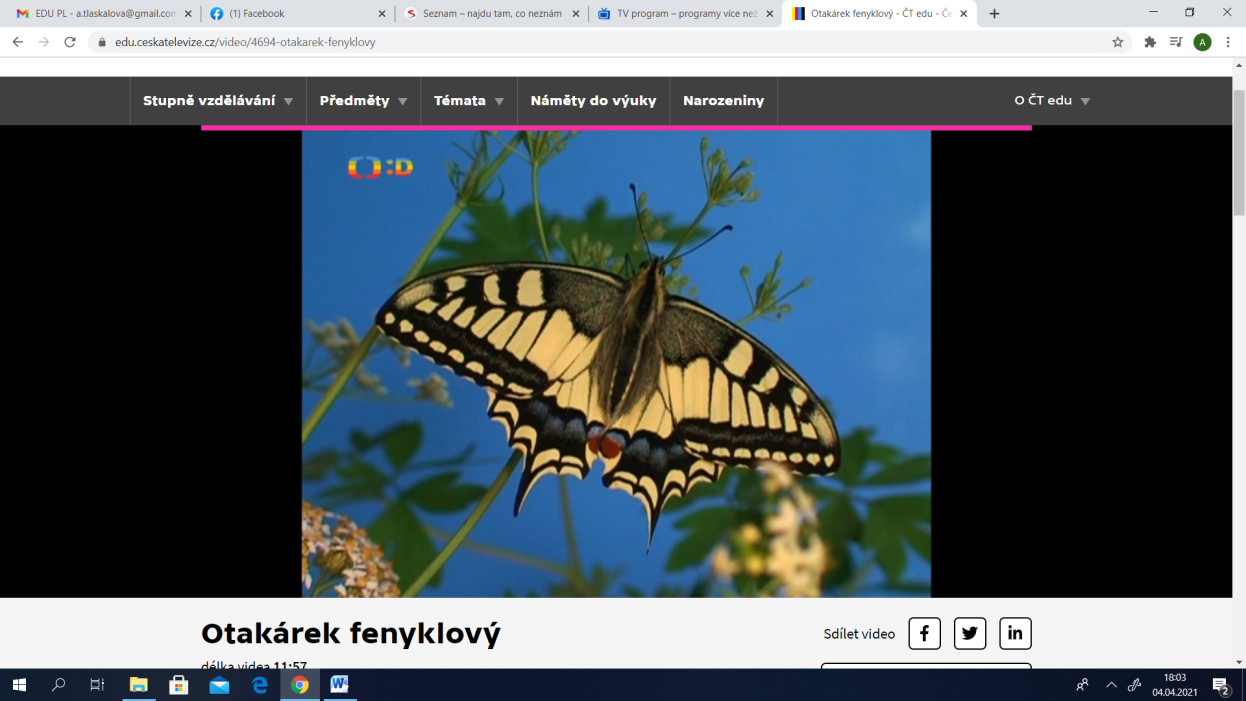 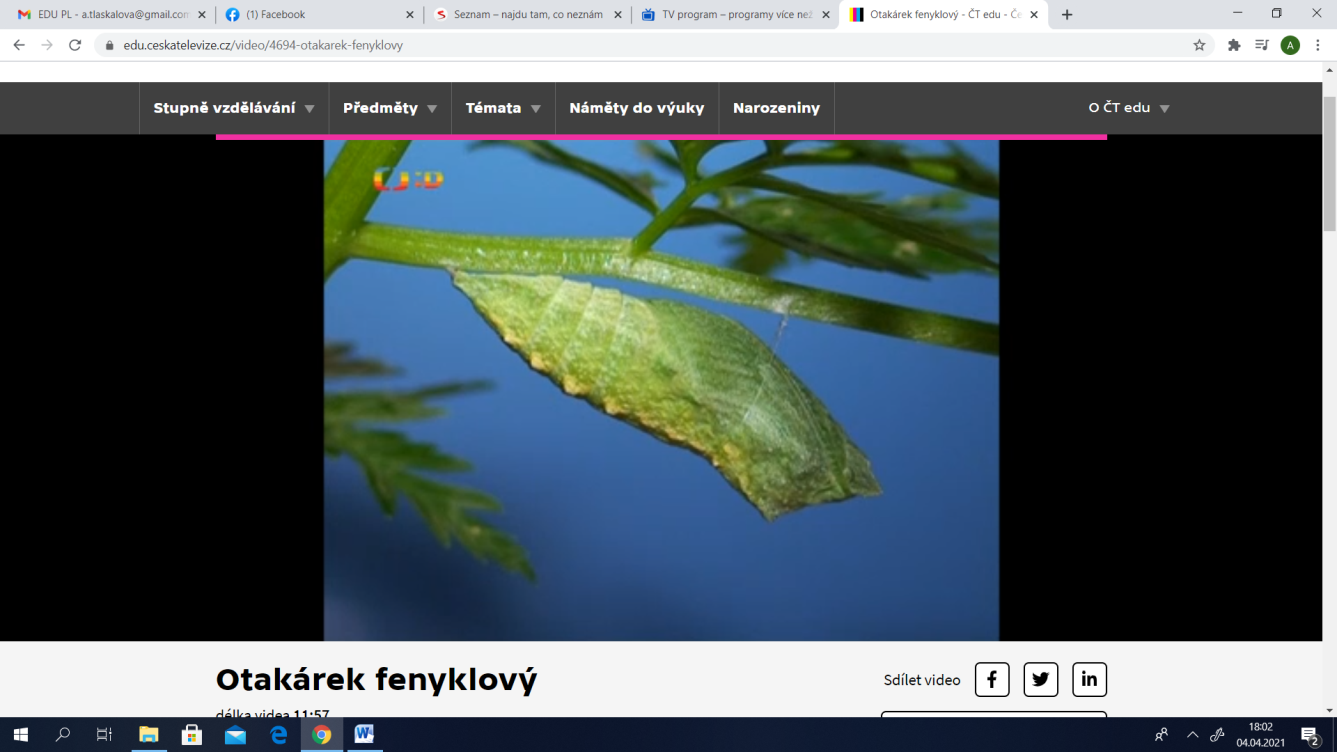 ___________________            ___________________             ____________________Napadá tě nějaká otázka, na kterou bys chtěl/a znát odpověď? Zapiš si ji a promysli, kde bys odpověď mohl/a zjistit.